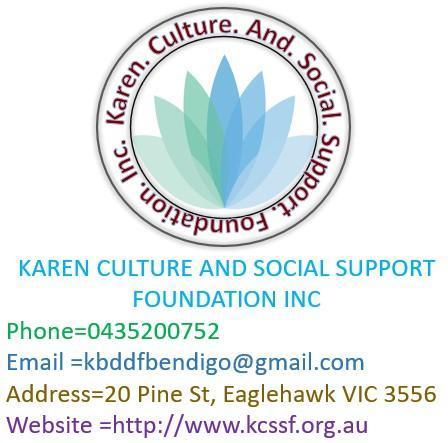 Karen Culture & Social Support Foundation Inc.                            Volunteer Form 2023-24Karen Culture & Social Support Foundation Inc.                            Volunteer Form 2023-24Karen Culture & Social Support Foundation Inc.                            Volunteer Form 2023-24Karen Culture & Social Support Foundation Inc.                            Volunteer Form 2023-24Karen Culture & Social Support Foundation Inc.                            Volunteer Form 2023-24Karen Culture & Social Support Foundation Inc.                            Volunteer Form 2023-24Karen Culture & Social Support Foundation Inc.                            Volunteer Form 2023-24Karen Culture & Social Support Foundation Inc.                            Volunteer Form 2023-24Karen Culture & Social Support Foundation Inc.                            Volunteer Form 2023-24Karen Culture & Social Support Foundation Inc.                            Volunteer Form 2023-24Karen Culture & Social Support Foundation Inc.                            Volunteer Form 2023-24Karen Culture & Social Support Foundation Inc.                            Volunteer Form 2023-24Karen Culture & Social Support Foundation Inc.                            Volunteer Form 2023-24Karen Culture & Social Support Foundation Inc.                            Volunteer Form 2023-24Karen Culture & Social Support Foundation Inc.                            Volunteer Form 2023-24Karen Culture & Social Support Foundation Inc.                            Volunteer Form 2023-24Karen Culture & Social Support Foundation Inc.                            Volunteer Form 2023-24Name:Name:Date of birth:Date of birth:Address:Address:Mobile:Mobile:Telephone:Telephone:E-mail:E-mail:Languages:Languages:KarenKaren    Burmese    Burmese    English    English    English    English    Thai    ThaiReligion:Religion:BuddhistBuddhist    Christian    Christian    Other:    Other:    Other:    Other:In the event of my admission as a member of KCSSF volunteer, I agree to be bound by the rules of the Association for the time being in force.In the event of my admission as a member of KCSSF volunteer, I agree to be bound by the rules of the Association for the time being in force.In the event of my admission as a member of KCSSF volunteer, I agree to be bound by the rules of the Association for the time being in force.In the event of my admission as a member of KCSSF volunteer, I agree to be bound by the rules of the Association for the time being in force.In the event of my admission as a member of KCSSF volunteer, I agree to be bound by the rules of the Association for the time being in force.In the event of my admission as a member of KCSSF volunteer, I agree to be bound by the rules of the Association for the time being in force.In the event of my admission as a member of KCSSF volunteer, I agree to be bound by the rules of the Association for the time being in force.In the event of my admission as a member of KCSSF volunteer, I agree to be bound by the rules of the Association for the time being in force.In the event of my admission as a member of KCSSF volunteer, I agree to be bound by the rules of the Association for the time being in force.In the event of my admission as a member of KCSSF volunteer, I agree to be bound by the rules of the Association for the time being in force.In the event of my admission as a member of KCSSF volunteer, I agree to be bound by the rules of the Association for the time being in force.In the event of my admission as a member of KCSSF volunteer, I agree to be bound by the rules of the Association for the time being in force.In the event of my admission as a member of KCSSF volunteer, I agree to be bound by the rules of the Association for the time being in force.In the event of my admission as a member of KCSSF volunteer, I agree to be bound by the rules of the Association for the time being in force.In the event of my admission as a member of KCSSF volunteer, I agree to be bound by the rules of the Association for the time being in force.In the event of my admission as a member of KCSSF volunteer, I agree to be bound by the rules of the Association for the time being in force.In the event of my admission as a member of KCSSF volunteer, I agree to be bound by the rules of the Association for the time being in force.In the event of my admission as a member of KCSSF volunteer, I agree to be bound by the rules of the Association for the time being in force.In the event of my admission as a member of KCSSF volunteer, I agree to be bound by the rules of the Association for the time being in force.In the event of my admission as a member of KCSSF volunteer, I agree to be bound by the rules of the Association for the time being in force.In the event of my admission as a member of KCSSF volunteer, I agree to be bound by the rules of the Association for the time being in force.Signature:Signature:Date:Date:Date:Date:Office use onlyOffice use onlyOffice use onlyOffice use onlyOffice use onlyOffice use onlyOffice use onlyOffice use onlyOffice use onlyOffice use onlyOffice use onlyOffice use onlyOffice use onlyOffice use onlyOffice use onlyOffice use onlyOffice use onlyOffice use onlyOffice use onlyOffice use onlyOffice use onlyApplication seconded by:Application seconded by:Application seconded by:Application seconded by:Signature:Signature:Date:Date:Date:                                    Approved:                                    Approved:                                    Approved:                                    Approved:                                    Approved:                                    Approved:                                    Approved:                                    Approved:                                    Approved:                                    Approved:              Not approved:              Not approved:              Not approved:              Not approved:              Not approved:              Not approved:              Not approved:              Not approved:Please send completed application form to: KCSSF, 20 Pine St Eaglehawk VIC 3556 Please send completed application form to: KCSSF, 20 Pine St Eaglehawk VIC 3556 Please send completed application form to: KCSSF, 20 Pine St Eaglehawk VIC 3556 Please send completed application form to: KCSSF, 20 Pine St Eaglehawk VIC 3556 Please send completed application form to: KCSSF, 20 Pine St Eaglehawk VIC 3556 Please send completed application form to: KCSSF, 20 Pine St Eaglehawk VIC 3556 Please send completed application form to: KCSSF, 20 Pine St Eaglehawk VIC 3556 Please send completed application form to: KCSSF, 20 Pine St Eaglehawk VIC 3556 Please send completed application form to: KCSSF, 20 Pine St Eaglehawk VIC 3556 Please send completed application form to: KCSSF, 20 Pine St Eaglehawk VIC 3556 Please send completed application form to: KCSSF, 20 Pine St Eaglehawk VIC 3556 Please send completed application form to: KCSSF, 20 Pine St Eaglehawk VIC 3556 Please send completed application form to: KCSSF, 20 Pine St Eaglehawk VIC 3556 Please send completed application form to: KCSSF, 20 Pine St Eaglehawk VIC 3556 Please send completed application form to: KCSSF, 20 Pine St Eaglehawk VIC 3556 Please send completed application form to: KCSSF, 20 Pine St Eaglehawk VIC 3556 Please send completed application form to: KCSSF, 20 Pine St Eaglehawk VIC 3556 Please send completed application form to: KCSSF, 20 Pine St Eaglehawk VIC 3556 Please send completed application form to: KCSSF, 20 Pine St Eaglehawk VIC 3556 Please send completed application form to: KCSSF, 20 Pine St Eaglehawk VIC 3556 Please send completed application form to: KCSSF, 20 Pine St Eaglehawk VIC 3556 